CHARMS InstructionsCHARMS InstructionsCHARMS InstructionsGo to www.charmsoffice.comHover over the  icon in the top right-hand corner of the pageIn the drop-down menu, click Type “LamarMiddleOrch” and press the enter keyEnter your password.  If you are logging in for the first time, this is your student id number.Update student information Click the Update Info icon  Enter/check accuracy/update:  Name, Phone, and EmailAdd any additional information (optional) such as address, gender, etcClick the Update Info icon  Enter/check accuracy/update:  Name, Phone, and EmailAdd any additional information (optional) such as address, gender, etcUpdate parent/guardian informationClick the Add New Adult iconEnter/Check Accuracy/Update:  Name, Phone, and Email                                  Add any additional information (optional) such as address, relation etc     Click the Add New Adult iconEnter/Check Accuracy/Update:  Name, Phone, and Email                                  Add any additional information (optional) such as address, relation etc     Locate Important IconsAt the top, locate the Finance icon.  Here you will be able to track your outstanding balance and credits.At the top, locate the Stuff icon.  Here you will be able to view your uniform, instrument, and music loans.At the top, locate the Participation icon.  Here you will be able to track points earned, access forms, submit playing tests, and view your attendance record.Return to the home page by clicking the Home icon at the top.  Note the location of the Calendar, Event List, Change Password, and Website icons.At the top, locate the Finance icon.  Here you will be able to track your outstanding balance and credits.At the top, locate the Stuff icon.  Here you will be able to view your uniform, instrument, and music loans.At the top, locate the Participation icon.  Here you will be able to track points earned, access forms, submit playing tests, and view your attendance record.Return to the home page by clicking the Home icon at the top.  Note the location of the Calendar, Event List, Change Password, and Website icons.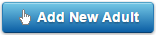 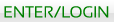 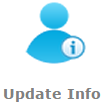 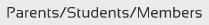 